Téma: Severné Slovensko – mestáÚlohy1. Podľa obrázka nižšie popíš, čo sa pestuje a chová na  Severnom Slovensku.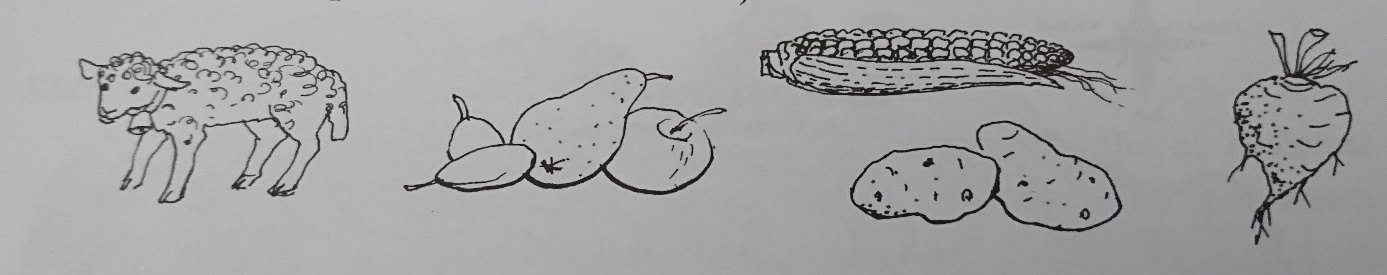 Severné Slovensko – mestá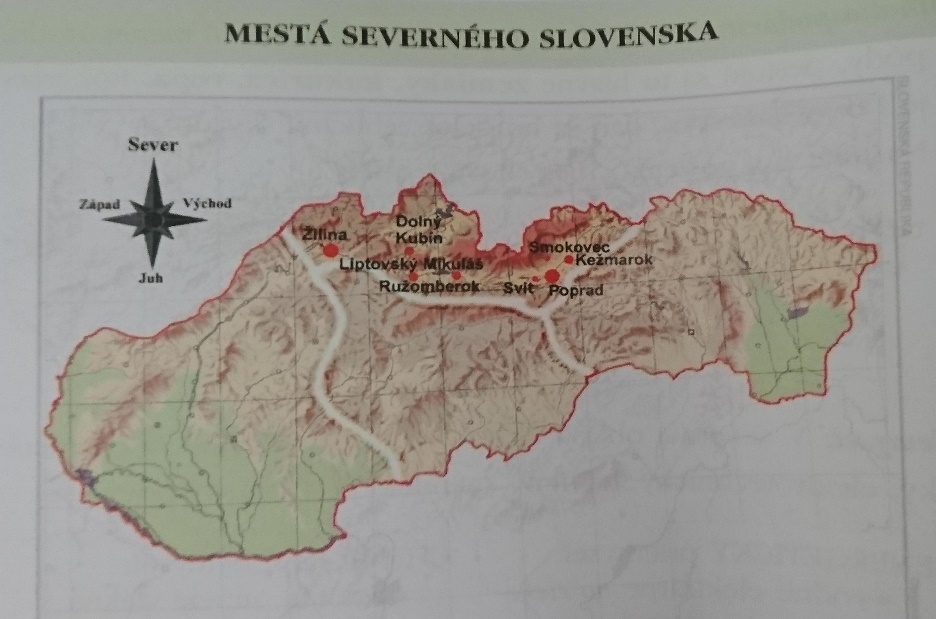 Žilina- vyrábajú sa tu autá KIA, papier, tehly, cement. Ťaží a spracováva sa tu drevo. Majú tu vysokú školu. 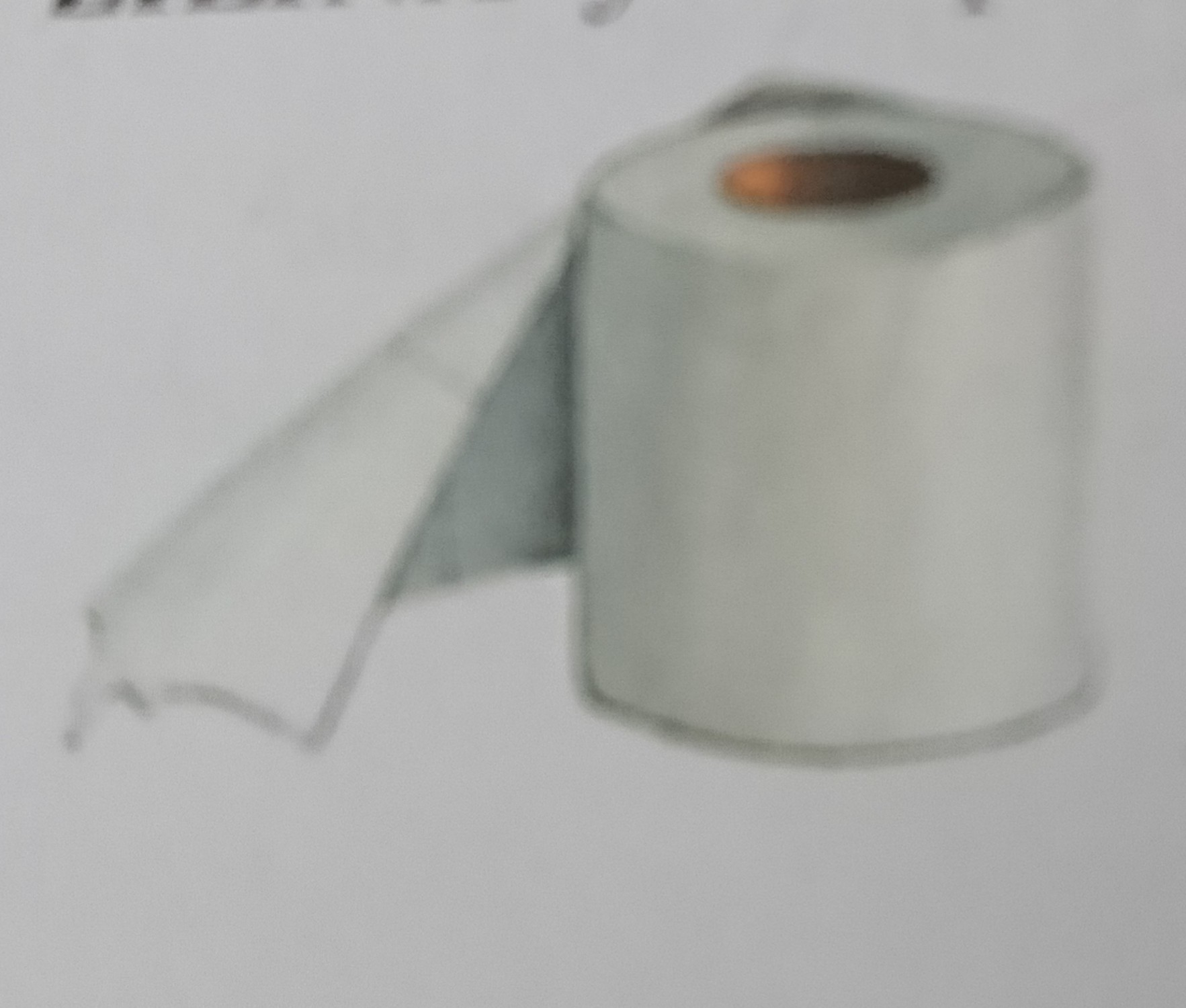 Dolný Kubín- mesto na Orave. Rodisko a pôsobisko mnohých spisovateľov a básnikov. Napríklad Pavol O. Hviezdoslav. Niekedy sa v Dolnom Kubíne vyrábali TV.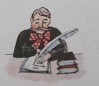 Ružomberok- výroba papiera a textilu. Blízko je dedina Vlkolínec. Celá dedina je múzeum ľudovej kultúry. 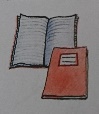 Liptovský Mikuláš- je centrom oblasti Slovenska, ktoré voláme Liptov. Vyrábali sa tu topánky, kožušiny, textil alebo aj nábytok. 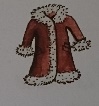 Smokovec- je vo Vysokých Tatrách. Radi tam chodia turisti, alebo ľudia, ktorí potrebujú liečiť svoje pľúca. Majú tam pozemnú elektrickú lanovku, ktorú volajú zubačka. 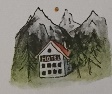 Svit- vyrábajú tu umelé (chemické) vlákna, z ktorých vyrábajú aj textil alebo celofán. 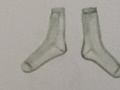 Poprad- je vstupná brána do Vysokých Tatier. Vyrábajú tu práčky ale ja vagóny pre nákladné vlaky. Majú tu aj Podtatranské múzeum. 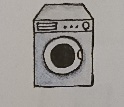 Kežmarok- spracúvajú tu drevo a vyrábajú z neho rôzne výrobky. Niekedy tu bol rozvinutý textilný priemysel. Spracúvajú tu mlieko a vyrábajú z neho napríklad maslo, syr. Kežmarok je bohatý aj na kultúrne pamiatky. 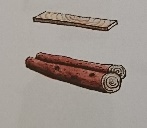 